令和 5 年 9 月 18日 兵庫県理学療法士会　会員各位一社)兵庫県理学療法士会神戸（東）支部支部長　西原浩真神戸（東）支部主催症例検討会 発表者公募案内今年も登録理学療法士の資格を取得するための後期研修の一環として、症例検討会を開催いたします。この症例検討会では、各領域での臨床推論と課題解決のプロセスを実践的に学ぶ機会となります。また、今年の神戸東支部のテーマは「内部障害」です。内部障害患者の数は年々増加傾向にあり、理学療法士として、病態の知識とリスク管理のスキルを向上させなければ、十分なリハビリテーションを提供することが難しくなっています。この機会を通じて、内部障害に対する医療知識を最新化し、現代の要求に適したスキルを磨くことができると考えています。症例検討会の発表者につきましては、後期研修履修中の方であれば履修ポイントが付与されますので、この機会に是非発表にご応募下さいますようよろしくお願い申し上げます。なお、症例検討会に発表者としてではなく参加者として参加をご検討されている方は、後日お知らせいたしますHPTAメールおよび士会ホームページにて参加方法・開催概要についてご確認ください（後期研修履修者、前期研修履修者の一部、その他の方々も含みます）。皆様の積極的なご参加をお待ちしておりますので、内容をご確認いただき、ぜひご応募ください。記公募内容後期研修 E 領域別研修(事例)における支部主催症例検討会の発表者発表日時E-3（内部障害）：令和 5年 12 月 14 日（木）19:00-21:00発表内容１発表者あたり、30 分程度（発表 10～15 分、質疑 15～20 分予定）発表形式Zoom による口述発表（Microsoft Power point を用いたプレゼンテーション）応募人数E-3（内部障害）：3 名※士会主催症例検討会の要件に準拠公募受付期間受付期間：令和 5年 9 月 18日（月）〜10月 18日（木）公募資格兵庫県理学療法士会員で、後期研修を受講する資格のある方※発表者は、領域別研修（事例）の該当領域の 1 コマ分を取得できます。新生涯学習制度でいち早くコマを取得し登録理学療法士を目指していきたい方、ぜひエントリーを宜しくお願い致します。応募方法発表者は以下のgoogle formリンク並びにQRコードから申し込みください。ご応募いただいた方の中から選考の上、発表者・座長を決定してご連絡いたします。多数のご応募、お待ちしております。なお、応募者多数の場合は、早期に募集を締め切り、発表者を決定させていただく場合がございます。申込URL（QRコードからもアクセス可）：https://forms.gle/uuUpV2NhNf2rwFN59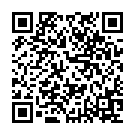 症例検討会プログラム開催日時：2023 年 12月14日（木）19:00～21:00（Zoom を用いたオンライン配信 ）19:00～19:10　オリエンテーション 19:10～19:40　症例検討 1演題目　19:45～20:15　症例検討 2演題目20:20～20:50　症例検討 3演題目参加対象：兵庫県理学療法士会会員 参加費：無料定員：500名 申込方法：JPTAマイページによる事前参加登録となります。　　　　　　　後日お知らせするセミナーIDをご確認ください。【対象ポイント区分】症例検討会：後期研修E-3・前期研修D-2※ 登録理学療法士、認定・専門理学療法士の方：症例検討会への参加は可能ですが、ポイント取得はできません。 症例検討会では、専門的立場から発表者へアドバイスやコメントをお願い致します。 対象会員においては1演題毎のポイント付与になります。途中入退室が確認された場合、ポイント付与の対象外となりますのでご注意をお願い致します。発表演題の内容、マイページ申請のためのセミナーIDについては、決まり次第HPTAメールによる連絡と、県士会ホームページ内の神戸東支部ページで掲載致しますので、ご確認下さい。【問い合わせ先】一社)兵庫県理学療法士会 生涯学習部 E-mail: learninghpta@gmail.com